Program Studi		: ...............................................................Mata Kuliah		: ...............................................................Jumlah SKS		: Teori/Praktek : ........ SKSSem. Mata kuliah	: ...............................................................Waktu			: ...............................................................Dosen			: .................................................................... Selamat Mengerjakan Semoga Sukses .....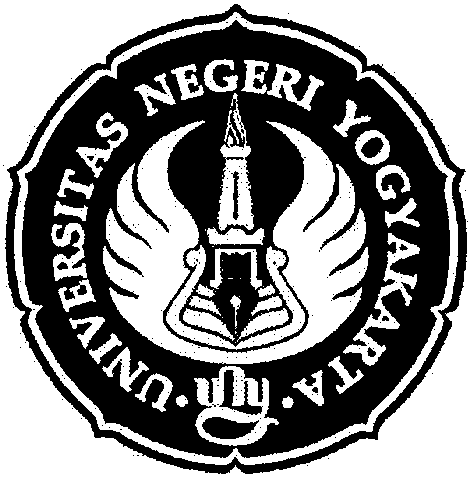 FAKULTAS ILMU KEOLAHRAGAANUNIVERSITAS NEGERI YOGYAKARTAFAKULTAS ILMU KEOLAHRAGAANUNIVERSITAS NEGERI YOGYAKARTAFAKULTAS ILMU KEOLAHRAGAANUNIVERSITAS NEGERI YOGYAKARTAFAKULTAS ILMU KEOLAHRAGAANUNIVERSITAS NEGERI YOGYAKARTAFAKULTAS ILMU KEOLAHRAGAANUNIVERSITAS NEGERI YOGYAKARTAFAKULTAS ILMU KEOLAHRAGAANUNIVERSITAS NEGERI YOGYAKARTAUJIAN AKHIR SEMESTER GENAP 2013/2014UJIAN AKHIR SEMESTER GENAP 2013/2014UJIAN AKHIR SEMESTER GENAP 2013/2014UJIAN AKHIR SEMESTER GENAP 2013/2014UJIAN AKHIR SEMESTER GENAP 2013/2014UJIAN AKHIR SEMESTER GENAP 2013/2014KODE MK. : ……..Revisi : 00Revisi : 00Hari/Tgl : ...........Hari/Tgl : ...........Hal : .............Semester : Genap/GasalSemester : Genap/Gasal--1 x Pertemuan1 x PertemuanDibuat Oleh :Dilarang memperbanyak sebagian atau seluruh isi dokumen tanpa ijin tertulis dari Fakultas Ilmu Keolahragaan Universitas Negeri YogyakartaDiperiksa Oleh :